（別紙） ※ 令和２年１２月３日（木）までにお知らせください。FAX送信表送付先：青森県農林水産部食の安全・安心推進課　環境農業グループ（澁谷）行　　　（FAX番号：017-734-8086／e-mail：akira_shibutani@pref.aomori.lg.jp）                 　                           連絡窓口者　　　　　  　　　　　　肥料制度見直しに関する県説明会参加申込書※　会場所在地及び交通アクセスについては、別紙を御参照ください。アピオあおもりの建物と道路挟んで向い側に９０台収容の専用駐車場があります。他のアピオあおもり利用者も使用するため、台数に限りがありますので、可能な限り乗り合わせにより御来場いただくか、又は、公共の交通機関を御利用ください。１　会場所在地                                       　        〈会 場〉アピオあおもり(青森県男女共同参画センター及び青森県子ども家庭支援センター)  　〈住 所〉青森市中央３丁目１７－１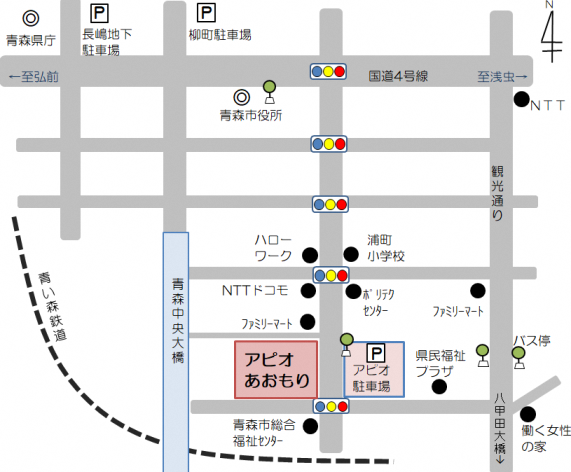 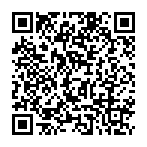 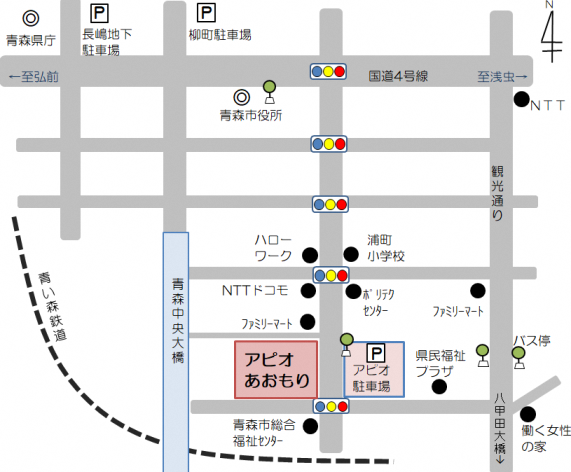 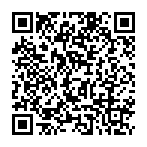 　　 TEL　017-732-1010／FAX　017-732-1073　　　　　　 HPアドレス　http://www.apio.pref.aomori.jp/２　交通アクセス（１）青森市営バス 　　①　ＪＲ青森駅（④のりば）　　　　浪館・中央循環線（右回り）「アピオあおもり」下車　　②　ＪＲ青森駅（④のりば）　　　　市民病院線、横内環状線、問屋町行き、浜田循環線、朝日放送行き、青森公立大学行き「働く女性の家前」下車徒歩３分　　③　国道４号線「市役所前」下車徒歩８分 （２）タクシー・車　　①　青森駅より　　　　　　約１０分　　②　青森中央ＩＣより　　　約１５分　　③　青森空港より　　　　　約３０分（３）駐車場の使用アピオあおもりの建物と道路挟んで向い側に９０台収容の専用駐車場があります。他のアピオあおもり利用者も使用するため、台数に限りがありますので、可能な限り乗り合わせにより御来場いただくか、又は、公共の交通機関を御利用ください。会社又は機関・団体名等会社又は機関・団体名等会社又は機関・団体名等職　名職　名職　名参加者氏名参加者氏名希望する参加方法（どちらかに○を記入）希望する参加方法（どちらかに○を記入）当日来場による参加当日来場による参加当日来場による参加インターネット配信によるリモート参加リモート参加の場合配信先のURL送付先リモート参加の場合配信先のURL送付先TEL番号－　　　　－　　　　－　　　　－　　　　－　　　　－　　　　FAX番号－　　　　－　　　　－　　　　－　　　　－　　　　－　　　　今後、電子メールでの情報提供を御了承いただける場合は「会社」又は「担当者」の電子メールアドレスをお知らせください。今後、電子メールでの情報提供を御了承いただける場合は「会社」又は「担当者」の電子メールアドレスをお知らせください。会　社担当者会場所在地及び交通アクセスについて会場所在地及び交通アクセスについて